Zemljopis 9Nastavna tema:Vodno bogatstvo Bosne i HercegovineNastavna jedinica:Rijeke i jezeraTip sata:PonavljanjeNeophodno koristiti:udžbenik,atlas/kartu,bilježnicu Riješite slijedeće zadatke.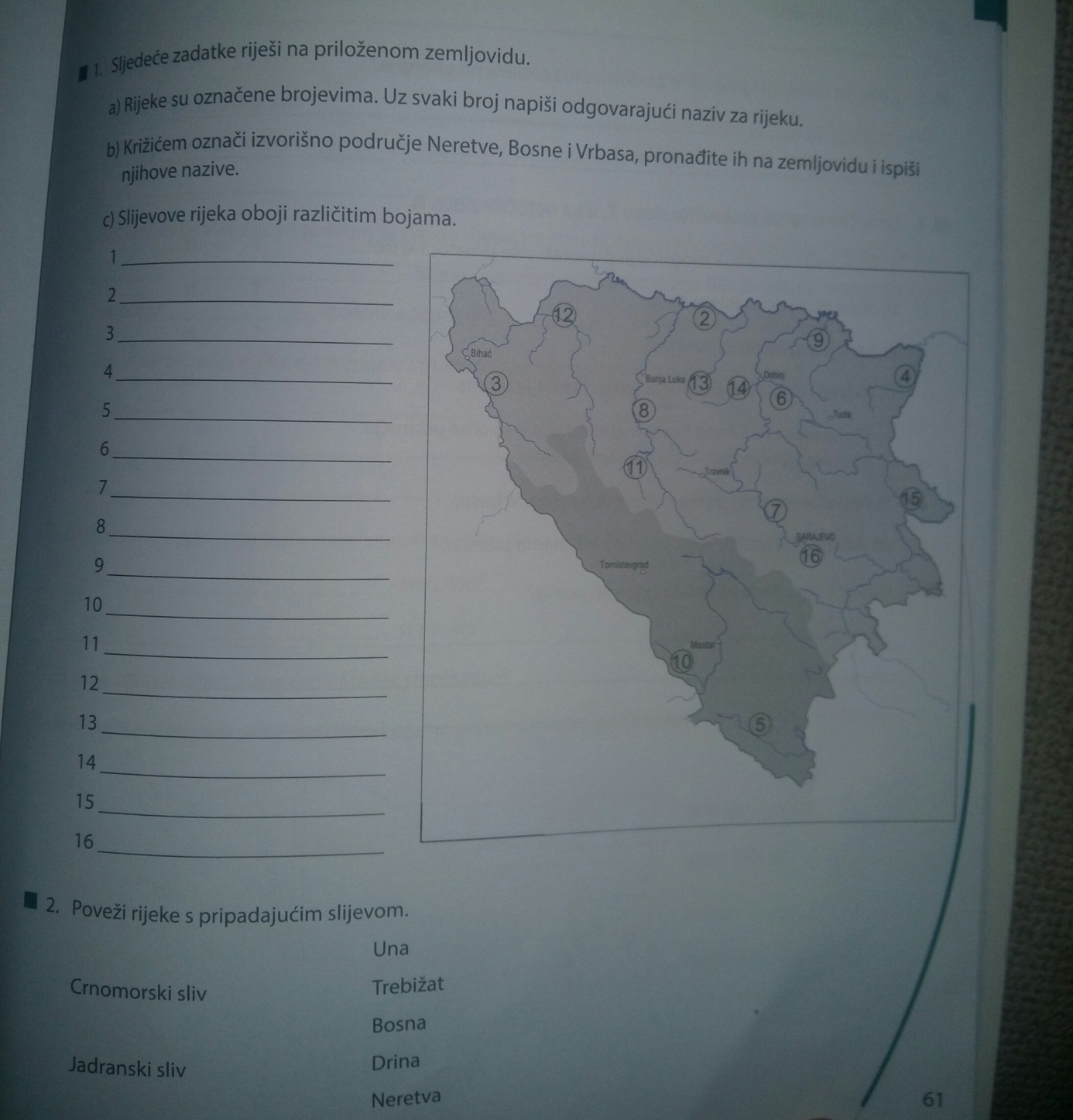 ISHODRazvijanje navike uporabe različitih izvora podatakaRazvijanje ekološke svijestiRazvijanje sposobnosti samostalnog donošenja odlukaUratke dostaviti na mail:ruzica.coric@oscerin.com